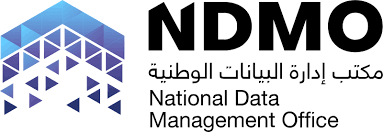 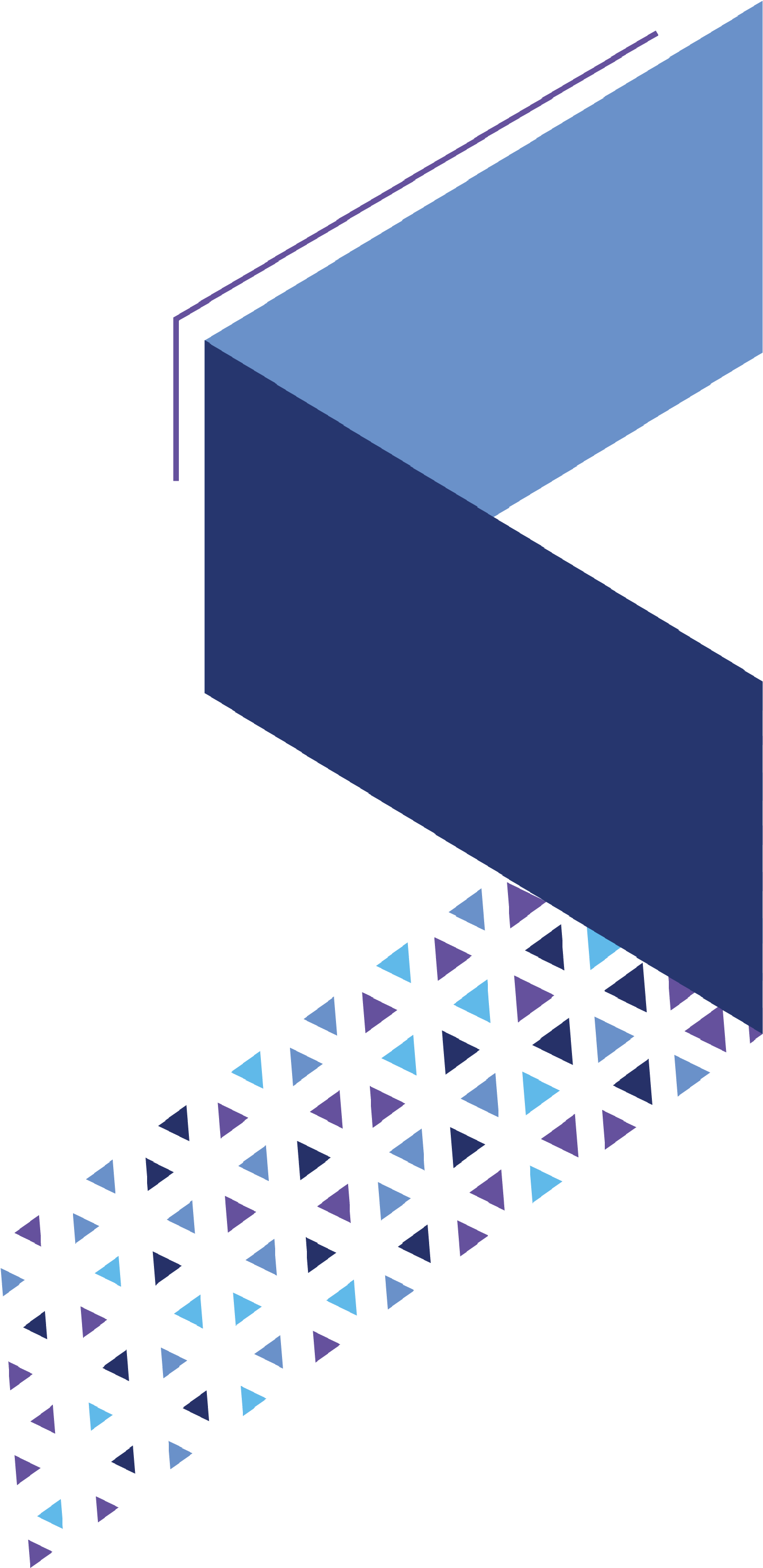 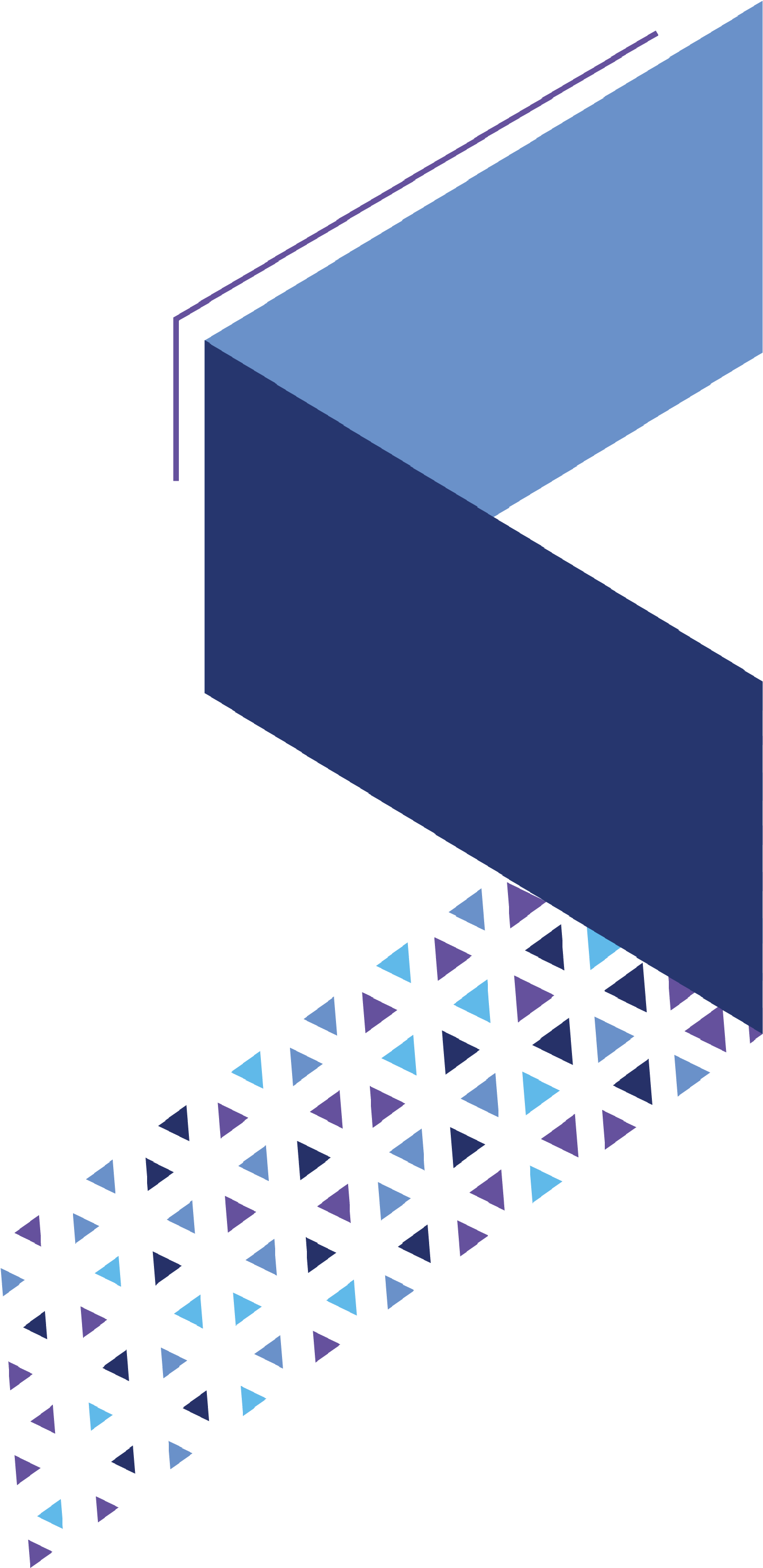 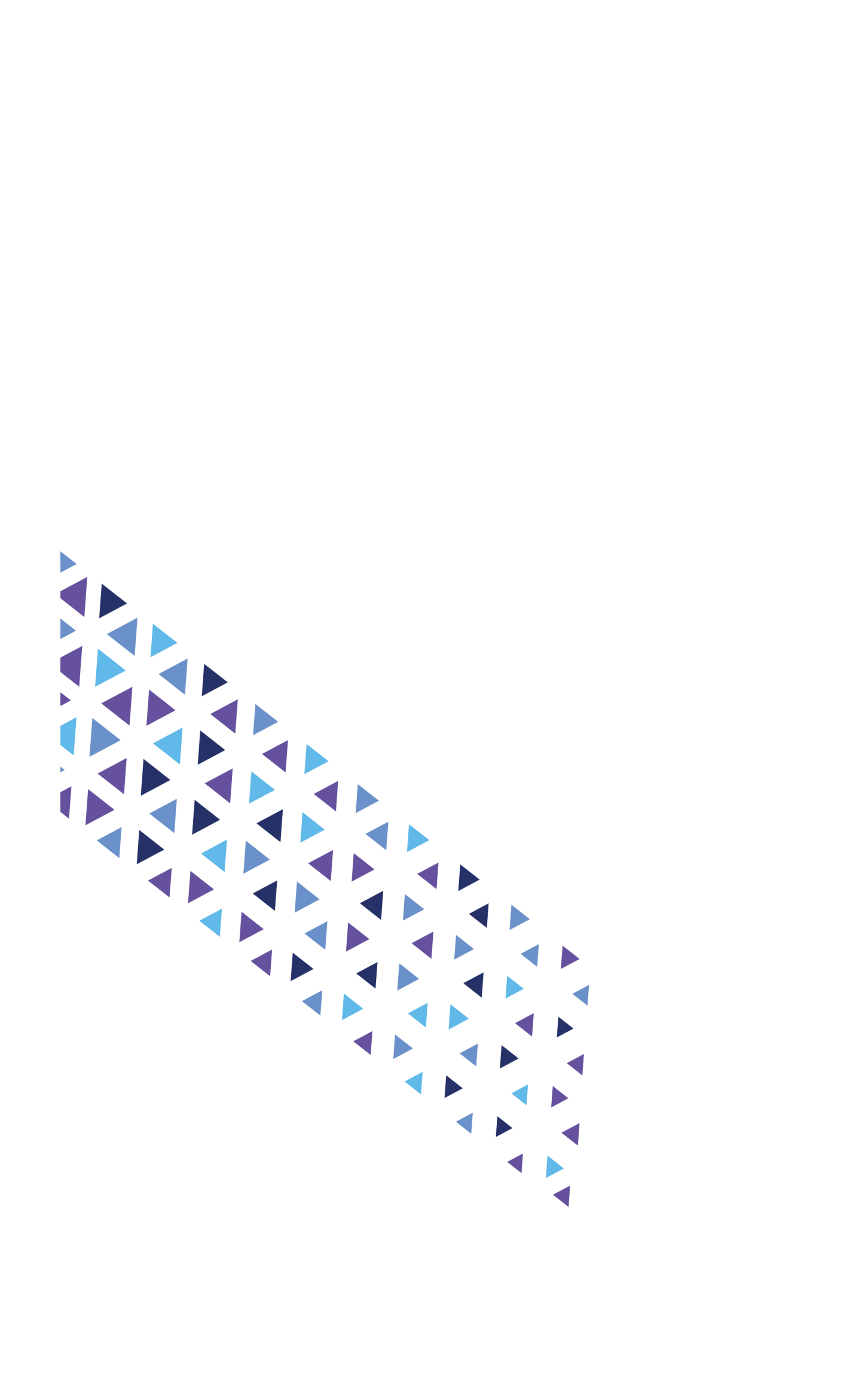 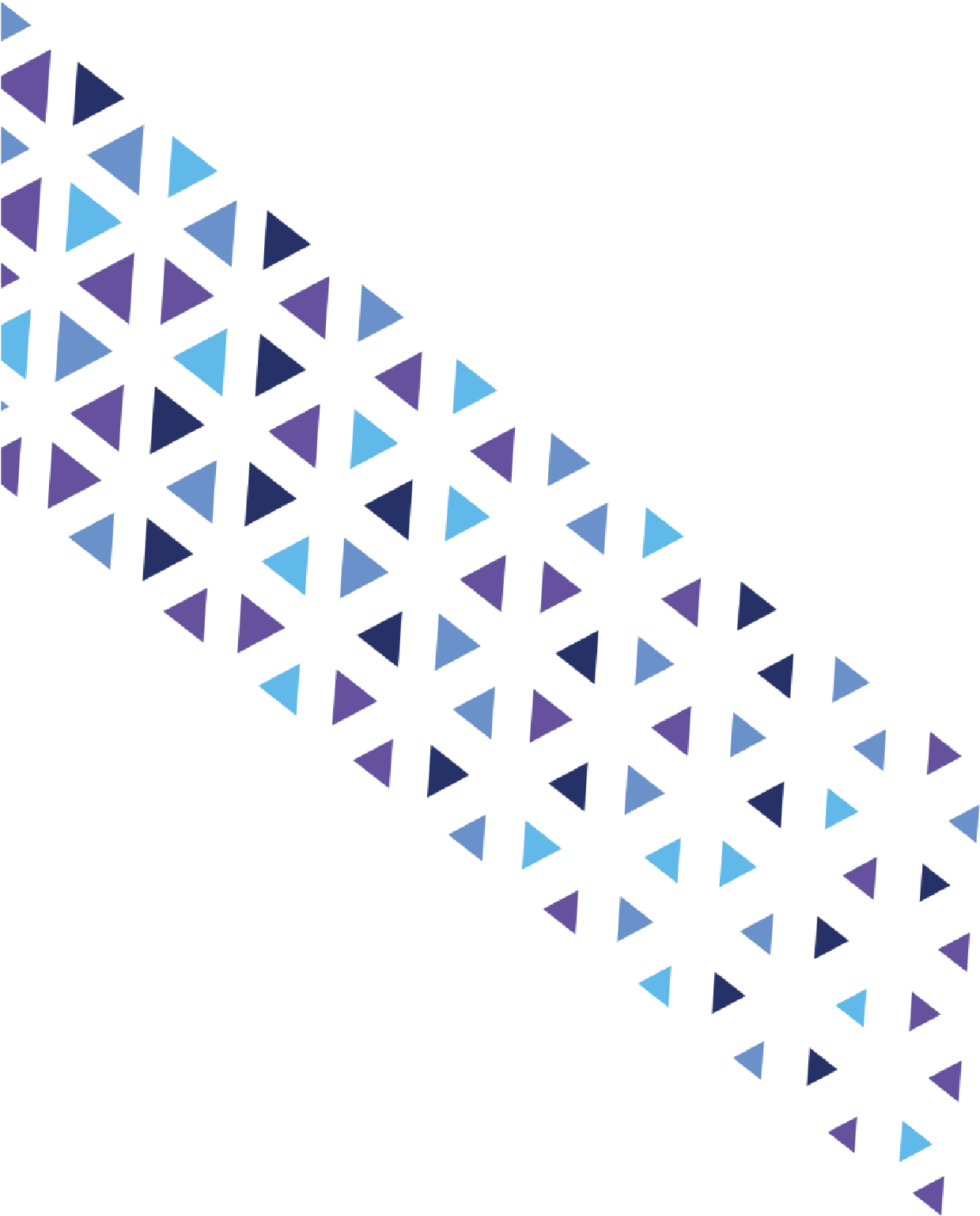 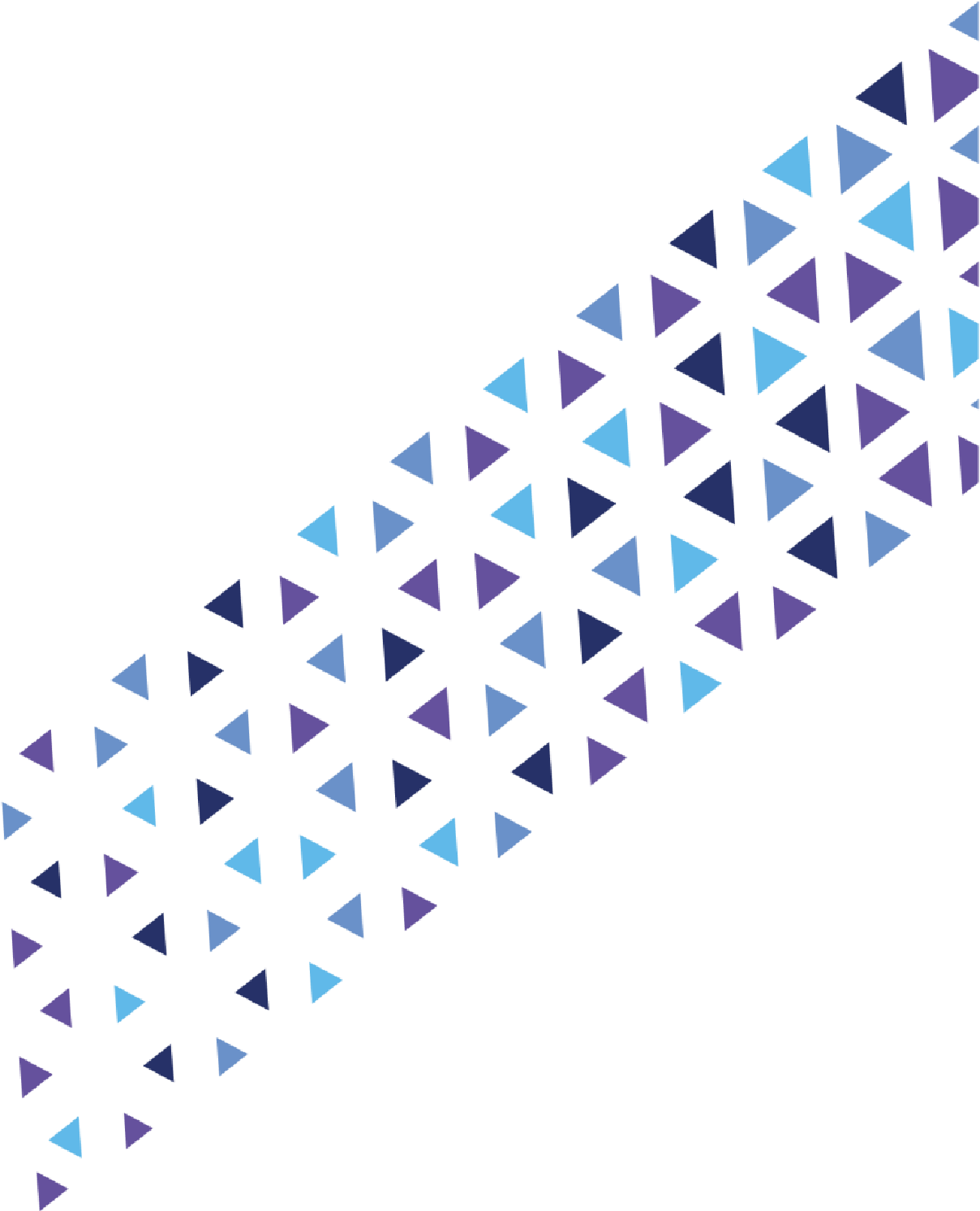 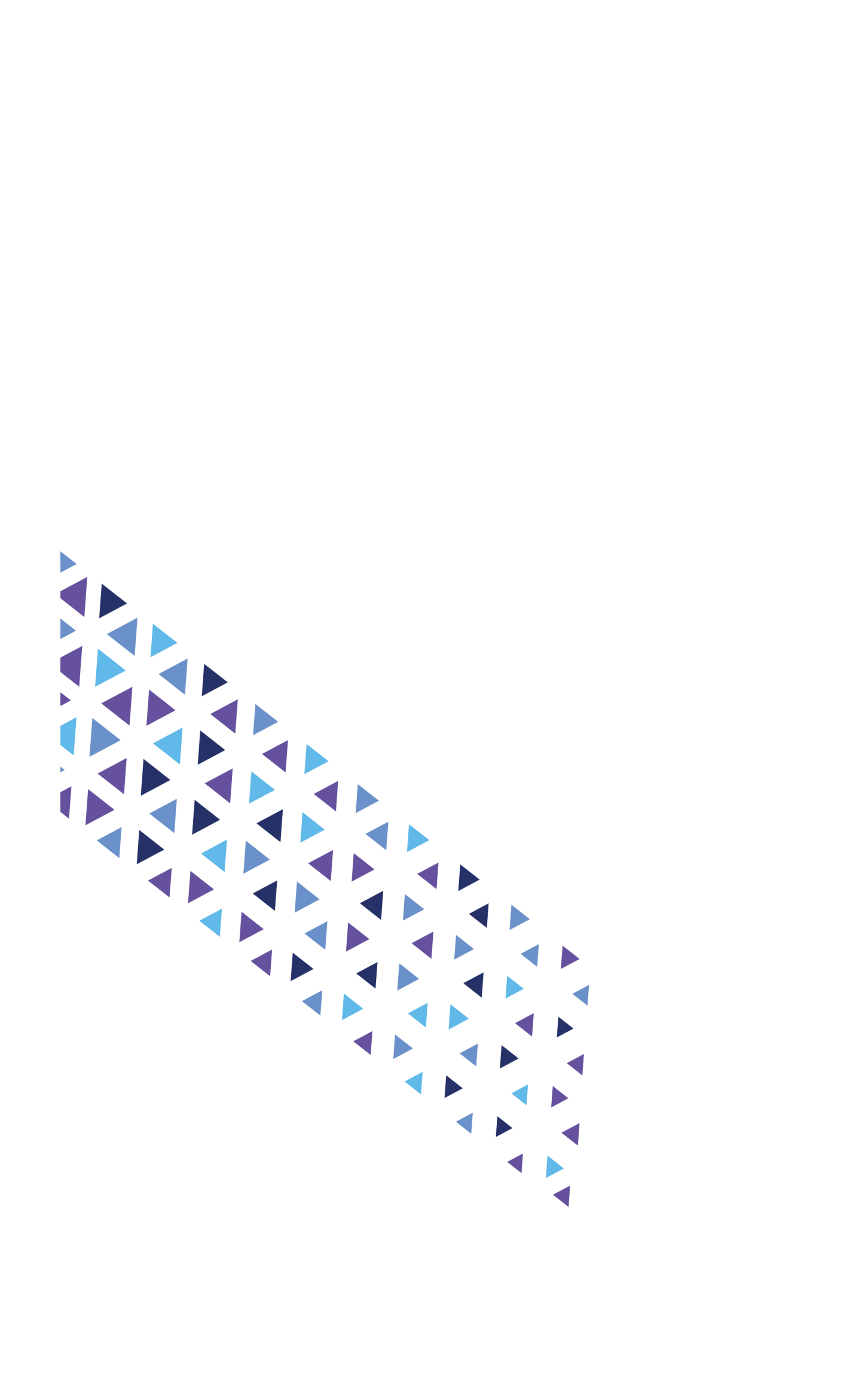 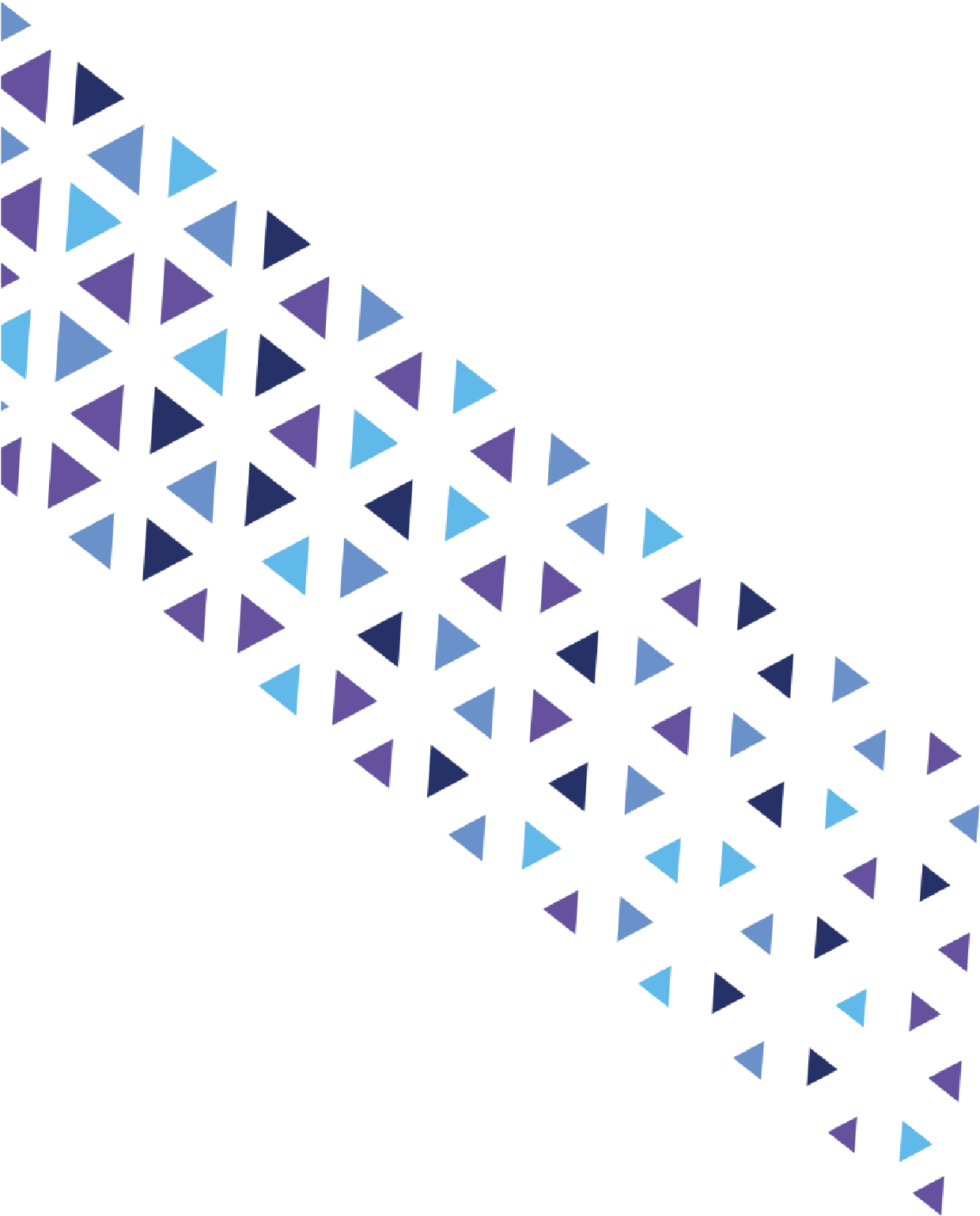 مقدمةيعبّر نموذج هذه الاتفاقية عن اتفاقية قياسية تتضمن الحد الأدنى من المتطلبات التي تعكس المبادئ الأساسية والقواعد العامة لمشاركة البيانات وفقاً لسياسة مشاركة البيانات الصادرة من مكتب إدارة البيانات الوطنية. يمكن للجهات الاسترشاد بها أثناء صياغة وتوقيع الاتفاقيات الخاصة بتبادل البيانات الوطنية لضمان الامتثال بسياسة مشاركة البيانات. كما يمكن للجهات إضافة بعض البنود أو التعديل على البنود الحالية بما لا يتعارض مع السياسات الخاصة بحوكمة البيانات الوطنية.   اتفاقية نموذجية / قياسية لتبادل البيانات الوطنية بعون الله وتوفيقه أُبرِمت هذه الاتفاقية في يوم [اليوم] بمدينة [مكان توقيع الاتفاقية] وتاريخ [التاريخ الهجري لتوقيع الاتفاقية] الموافق [التاريخ الميلادي لتوقيع الاتفاقية] بين كلٍ من: [مكتب ادارة البيانات بجامعة الامام عبد الرحمن بن فيصل] يُعنى بـ [مهام واختصاصات الطرف الأول]، وعنوانه الرئيسي [عنوان الطرف الأول]، ويمثله في توقيع هذه الاتفاقية [مديرة مكتب ادارة البيانات بالجامعة]  [الطرف الثاني] يُعنى بـ ـ[مهام واختصاصات الطرف الثاني]، وعنوانه الرئيسي ويمثله في توقيع هذه الاتفاقية [رئيس الجهة أو من يفوضه.] ويشار للطرف الأول والطرف الثاني مجتمعين في هذه الاتفاقية بـ (الطرفان أو الطرفين)تمهيد حيث إن كل طرف من أطراف هذه الاتفاقية يُعنى بإدارة وتمكين البيانات التي ينتجها أو يتعامل معها وتطوير الخدمات المعتمدة على هذه البيانات وحيث أنهما أبديا رغبتهما بالاستفادة من هذه البيانات وبناء علاقة تكاملية تقوم على مبدأ تعزيز ثقافة تبادل البيانات، فقد اتفق الطرفان على ما يلي:   المادة الأولى: الالتزام بالتمهيد يعتبر التمهيد السابق جزءاً لا يتجزّأ من هذه الاتفاقية ومكملاً لكل بند من بنودها يُقرأ ويُفسّر معها. المادة الثانية: محتوى البيانات والغرض من تبادلها أولاً: محتوى البيانات  يلتزم الطرف الذي يطلب البيانات من الطرف الأخر ("الطرف المتلقي)" بتحديد نوع البيانات المطلوبة وصيغتها، ومحتواها بشكل، واضح، ودقيق.  يلتزم الطرف الذي سيُزوّد البيانات ("مكتب ادارة البيانات بجامعة الامام عبد الرحمن بن فيصل") بالتحقق من أن البيانات المطلوبة ضمن البيانات الرئيسية التي ينتجها والمتعلقة بأنشطته والتي يحق له الإفصاح عنها، وفي حال كانت البيانات ليست من البيانات التي يملكها أو ينتجها أو كان لا يحق له الإفصاح عنها دون الرجوع إلى مصدرها، فيلتزم مكتب ادارة البيانات بجامعة الامام عبد الرحمن بن فيصل بأخذ موافقة الجهة الرئيسية (المصدر الأساسي للبيانات) كتابياً قبل مشاركتها مع الطرف المتلقي. عند الحاجة على طلب تبادل بيانات اضافية مستقبلاً، يتم توقيع ملحق بين الطرفين يشمل البيانات المطلوبة التي يرغب الطرفان تبادلها، ويعتبر هذا الملحق جزءاً لا يتجزأ من هذه الاتفاقية بعد التوقيع عليه من الطرفين. ثانياً: الغرض من تبادل البيانات يلتزم مكتب ادارة البيانات بجامعة الامام عبد الرحمن بن فيصل بتزويد الطرف المتلقي بالحد الأدنى والأمثل من البيانات المطلوبة (المحددة في البند [محتوى البيانات)]، لتحقيق التكامل بين الطرفين وتبنّي مبدأ "المرّة الواحدة "لتلافي الأخطاء المحتملة عند إدخال البيانات والحصول عليها من مصادرها الصحيحة والحد من ازدواجيتها وتعارضها وتعدد مصادرها ("الغرض العام.)" يلتزم الطرف المتلقي باستخدام البيانات للغرض [وصف دقيق للاحتياج الفعلي لاستخدام البيانات المبني على أساس نظامي يهدف إلى تحقيق مصلحة عامة دون إلحاق إي ضرر بالمصالح الوطنية]، وفقاً للأساس النظامي [الأساس النظامي] بما يحقق" الغرض العام" من تبادل البيانات. المادة الثالثة: آلية تبادل البيانات يلتزم الطرفان بالتحقق أمن وموثوقية وسائل التبادل المستخدمة للتقليل من المخاطر المحتملة، مع إعطاء الأولوية لوسائل التبادل الآمنة والمعتمدة لتبادل البيانات، بما في ذلك قناة التكامل الحكومية وشبكة مركز المعلومات الوطني وشبكة وزارة الداخلية. المادة الرابعة: تخزين البيانات  يلتزم الطرف المتلقي بتخزين البيانات - التي تم الحصول عليها بموجب هذه الاتفاقية – داخل الحدود الجغرافية للمملكة وذلك لضمان المحافظة على السيادة الوطنية لهذه البيانات. يلتزم الطرفان بتحديد فترة الاحتفاظ لكل نوع من أنواع البيانات بناءً على ما تحدده المتطلبات التجارية والتعاقدية والتنظيمية والأنظمة واللوائح ذات العلاقة، ويحدد ذلك عند تحديد محتوى البيانات. يحظر على الطرف المتلقي تخزين البيانات المصنّفة من قبل الطرف المُفصح على أنها سرية للغاية أو سرية وفقاً لسياسة تصنيف البيانات أو معالجتها أو نقلها إلى أي جهاز محمول أو متنقل أو أحد وسائط التخزين المحمولة، مالم يكن هذا الجهاز أو وسيط التخزين جزءاً من عمليات الطرف المتلقي المتعلقة بالنسخ الاحتياطي والاسترداد المخصصة والمشفرة وفقاً للبند [تشفير البيانات]. المادة الخامسة: استخدام البيانات أولاً: تقييد الاستخدام يلتزم الطرف المتلقي باستخدام البيانات وفقاً للغرض المحدد في البند [الغرض من تبادل البيانات.] يلتزم الطرف المتلقي بعدم استخدام البيانات لأغراض تسويقية باستثناء ما هو منصوص عليه في البند [الغرض من تبادل البيانات.] يلتزم الطرف المتلقي بعدم مشاركة البيانات - التي تم الحصول عليها بموجب هذه الاتفاقية - مع الغير مالم يحصل على موافقة خطيّة من مكتب ادارة البيانات بجامعة الامام عبد الرحمن بن فيصل. ثانياً: البيانات الشخصية يلتزم مكتب ادارة البيانات بجامعة الامام عبد الرحمن بن فيصل، بناءً على تقييم طلب مشاركة البيانات والغرض من استخدامها ووفقاً لسياسة حماية البيانات الشخصية، بتحديد ما إذا كان هناك حاجة لمعالجة مسبقة لهذه البيانات قبل مشاركتها مع الطرف المتلقي، بما في ذلك القيام بأعمال الحجب وإخفاء الهوية والتجميع بطريقة لا تغير قيمة ومحتوى هذه البيانات. يلتزم الطرف المتلقي بعدم محاولة الكشف عن هوية الأشخاص الواردة بياناتهم الشخصية ضمن البيانات المتبادلة، أو محاولة التواصل مع أصحاب تلك البيانات بأي شكل ولأي غرض عدا ما هو موضح بالبند [محتوى البيانات]، ويستثنى من ذلك متى ما كان ذلك ضرورياً لغرض تبادل البيانات على نأن يلتزم مكتب ادارة البيانات بجامعة الامام عبد الرحمن بن فيصل بتحديد الضوابط اللازمة للمحافظة على خصوصية أصحاب البيانات وحماية حقوقهم وفقا للأنظمة واللوائح ذات العلاقة وسياسة حماية البيانات الشخصية الصادرة من مكتب أدارة البيانات الوطنية. ثالثاً: الاستخدام الأخلاقي يلتزم الطرف المتلقي بتطبيق الممارسات الأخلاقية القياسية أثناء وبعد عملية تبادل البيانات لضمان استخدامها في إطار من العدالة، والنزاهة، والأمانة، والاحترام. المادة السادسة: الاستعانة بجهات خارجية لا يجوز لأحد الطرفين التنازل عن التزاماته بموجب هذه الاتفاقية، كلياً أو جزئياً، إلى طرف ثالث دون موافقة خطية مسبقة من الطرف الأخر في الاتفاقية، ومع ذلك يبقى الطرف المتنازل مسؤولاً بطريق التضامن مع الطرف الثالث عن تنفيذ التزاماته. المادة السابعة: المحافظة على سرية البيانات        أولاً: الالتزام بالسرية يلتزم الطرف المتلقي بالمحافظة على سرية البيانات التي أفصح عنها مكتب ادارة البيانات بجامعة الامام عبد الرحمن بن فيصل بموجب هذه الاتفاقية، مع مراعاة سرية البيانات التي تتعلق بأعمال الطرف أو عملياته أو عملائه والالتزام بما نص عليه نظام عقوبات نشر الوثائق والمعلومات السرية وإفشاؤها ولائحته التنفيذية، وأن يستمر العمل بالسرية حتى بعد انتهاء هذه الاتفاقية أو إنهائها لأي سبب من الأسباب. يلتزم الطرفان بتقييد استخدم البيانات السرية – التي تم الحصول عليها بموجب هذه الاتفاقية - على مواقع محددة سواء مادية كالمكاتب، أو افتراضية باستخدام ترميز الأجهزة أو تطبيقات خاصة لهذا الغرض. ثانياً: الإفصاح عن البيانات  يلتزم الطرف المتلقي بعدم الإفصاح عن البيانات - التي تم الحصول عليها بموجب هذه الاتفاقية – لأي طرف ثالث، باستثناء الحد المسموح به بموجب البندين [الإفصاح المصرّح به] و[الإفصاح الوجوبي.] الإفصاح المصرّح به يجوز للطرف المتلقي الإفصاح عن البيانات السرية التي تم الحصول عليها من مكتب ادارة البيانات بجامعة الامام عبد الرحمن بن فيصل بموجب هذه الاتفاقية، إذا وافق مكتب ادارة البيانات بجامعة الامام عبد الرحمن بن فيصل كتابياً على الإفصاح، وذلك للعاملين أو الجهات/الشركات التابعة الذين تتطلب طبيعة عملهم الوصول إلى هذه البيانات على أساس "الحاجة إلى المعرفة" وفقاً لسياسة تصنيف البيانات، على أن يتم توقيعهم على اتفاقية عدم الإفشاء – أو ما في حكمها - للمحافظة على سرية البيانات. الإفصاح الوجوبي يجوز للطرف المتلقي الإفصاح عن الحد الأدنى - الممكن عملياً - نم البيانات السرية إذا كان الإفصاح عنهاملزماً بموجب الأنظمة واللوائح النافذة (بما في ذلك الإفصاح للجهات الرقابية)، على أن يتم تزويد الطرف الأخر بإشعار كتابي مالم يكن طلب الإفصاح لأغراض امنية أو قضائية ثالثاً: الإفصاح غير المصرّح به يجب على الطرف المتلقي إشعار مكتب ادارة البيانات بجامعة الامام عبد الرحمن بن فيصل فوراً خلال مدة لا تتجاوز [عدد اليام المطلوبة] أيام من معرفته بأي استخدام أو إفصاح غير مصرّح به نظاماً. يلتزم الطرف المتلقي بالقيام بأي إجراء تصحيحي يحدده مكتب ادارة البيانات بجامعة الامام عبد الرحمن بن فيصل، إن أمكن ذلك عملياً في نطاق المعقول، حسب تقديره، أنه ضروري للحد من أي آثار سلبية لهذا الاستخدام أو الإفصاح غير المصرّح به. رابعاً: معيار العناية والمحافظة يلتزم الطرف المتلقي بالمحافظة على البيانات وسريتها بنفس درجة العناية والمحافظة التي يمارسها أثناء التعامل مع بياناته ومعلوماته السرية- وفي كل الأحوال ليس أقل من العناية والمحافظة المعقولة - لحماية البيانات المُفصح عنها بموجب هذه الاتفاقية من سوء الاستخدام والوصول غير المصرح به والإفصاح، مالم تنص هذه الاتفاقية على توفير درجة عناية أعلى. خامساً: النسخ والتعديل يحظر على الطرف المتلقي نسخ، أو تسجيل، أو تصوير، أو إعادة انتاج أو القيام بأي إجراء من إجراءات الهندسة العكسية وغيرها من عمليات المعالجة للبيانات التي تم الحصول عليها بموجب هذه الاتفاقية إلاّ بعد حصوله على موافقة خطية مسبقة من مكتب ادارة البيانات بجامعة الامام عبد الرحمن بن فيصل. المادة الثامنة: النشر أولاً: المنشورات المقترحة يجب على الطرف المتلقي تزويد الطرف المُفصح بنسخة من أي منشور أو عرض مقترح قبل [عدد الأيام] أيام على الأقل من تقديم المنشور أو العرض المقترح إلى مجلة، أو جريدة، أو محرر، أو جهة خارجية أخرى. ثانياً: الاعتراض  يجوز للطرف المُفصح خلال [عدد الأيام] أيام من استلام المقترح، الاعتراض على نره لأسباب تتعلق بحقوق الملكية الفكرية. ثالثاً: استخدام الاسم أو الشعار لا يستخدم أي من الطرفين أسم الطرف الأخر، أو شعاراته، أو علاماته التجارية، أو علامات أخرى دون موافقة كتابية من ذلك الطرف توضح كيفية وحدود وشروط الاستخدام المصرّح به.    المادة التاسعة: جودة البيانات يجب على الطرف المُفصح اتخاذ الخطوات المناسبة للتحقق من جودة البيانات لضمان دقتها واكتمالها وحداثتها قبل مشاركتها مع الطرف المتلقي وفقاً للمعايير القياسية المتعارف عليها. المادة العاشرة: حماية البيانات      أولاً: سياسات الاستخدام يلتزم مكتب ادارة البيانات بجامعة الامام عبد الرحمن بن فيصل بتحديد الضوابط الأمنية والمعايير القياسية المناسبة عملياً للطرف المتلقي لمنع الوصول غير المصرّح به إلى البيانات أو استخدامها أو الإفصاح عنها. يلتزم الطرف المتلقي بمنح حق الاطلاع على البيانات على أساس الحاجة إلى المعرفة وإلى أقل عدد ممكن من العاملين الذين تقتضي طبيعة عملهم ذلك بطريقة تحول دون تداخل الاختصاص وتتلافى تشتيت المسؤوليات. يلتزم الطرف المتلقي بتقييد إدارة صلاحيات العاملين على الحد الأدنى من الامتيازات اللازمة لأداء المهام والمسؤوليات المناطة بهم فيما يتعلق بالبيانات التي تم الحصول عليها بموجب هذه الاتفاقية. ٤. يلتزم الطرف المتلقي بتطبيق الإجراءات الإدارية والتدابير التقنية التي توثق مراحل معالجة البيانات - التي تم الحصول عليها بموجب هذه الاتفاقية – وتوفر إمكانية تحديد المستخدم المسؤول عن كل مرحلة من هذه المراحل (سجلات الاستخدام.) يلتزم الطرف المتلقي بتوقيع العاملين الذين يباشرون عمليات معالجة البيانات على تعد للمحافظة على البيانات وعدم الإفصاح عنها، ويستثنى من ذلك ماورد بالبند [الإفصاح المصرّح به] والبند [الإفصاح الوجوبي]. يلتزم الطرف المتلقي باختيار العاملين الذين يباشرون عمليات معالجة البيانات السرية ممن يتصفون بالأمانة والمسؤولية ووفقاً لسياسة تصنيف البيانات. ثانياً: أمن الشبكة يلتزم الطرف المتلقي بالمحافظة على أمن الشبكة بما يتوافق مع المعايير القياسية المتعارف عليها بشكل عام وممارسات أمن الشبكة التي يستخدمها لشبكته الداخلية، وما يصدر من الهيئة الوطنية للأمن السيبراني أو من في حكمها. ثالثاً: أمن البيانات يلتزم الطرف المتلقي بالمحافظة على سلامة البيانات وتوافرها بما يضمن إمكانية الوصول إليها عند الحاجة باستخدام الإجراءات الإدارية والتقنية والمادية التي تتوافق مع المعايير القياسية المتعارف عليها بشكل عام والممارسات التي يطبقها الطرف المتلقي على البيانات الخاصة به، وما يصدر من الهيئة الوطنية للأمن السيبراني أو من في حكمها. رابعاً: نقل البيانات  يلتزم الطرف المُفصح بالتحقق من أن جميع عمليات النقل أو الإرسال أو التبادل الإلكتروني للبيانات تتم باستخدام وسائل آمنة وفق نطاق الممكن عملياً، بما في ذلك استخدام البرتوكولات المشفرة أو ما يعادلها، وفقاً لما يصدر من الهيئة الوطنية للأمن السيبراني أو من في حكمها. خامساً: تشفير البيانات يلتزم الطرف المتلقي باستخدام حلول التشفير المعتمدة من قبل الهيئة الوطنية للأمن السيبراني، أو من في حكمها، لتشفير جميع البيانات السرية، بما في ذلك البيانات التشغيلية والمؤرشفة والنسخ الاحتياطية. سادساً: الإشعار عن الحوادث الأمنية يلتزم الطرف المتلقي بإشعار مكتب ادارة البيانات بجامعة الامام عبد الرحمن بن فيصل فوراً ودون تأخير وبما لا يتجاوز ٧٢ ساعة من وقوع أو اكتشاف أي حادثة أمنية أو تسرب للبيانات المُفصح عنها بموجب هذه الاتفاقية أو أي حدث أخر يتطلب إشعاراً بموجب الأنظمة واللوائح النافذة والسياسات الخاصة بحوكمة البيانات الوطنية الصادرة من مكتب إدارة البيانات الوطنية المادة الحادية عشر: المراجعة والتدقيق يحق مكتب ادارة البيانات بجامعة الامام عبد الرحمن بن فيصل بعد إشعار الطرف المتلقي كتابياً بما لا يقل عن [عدد الأيام] أيام عمل، مراجعة سجلات الاستخدام وإجراء التدقيق على أعمال الطرف المتلقي، وكذلك أعمال المقاولين المتعاقدين معه أو الجهات/الشركات التابعة له، ولا يحق للطرف المتلقي منع الطرف المُفصح ممن ذلك. يحق للطرفين بالاتفاق تحديد أي جهة تدقيق خارجية وطنية تقوم بمراجعة معتمدة حسب المعايير القياسية. المادة الثانية عشر: الملكية الفكرية أولاً: الملكية الفكرية يحتفظ مكتب ادارة البيانات بجامعة الامام عبد الرحمن بن فيصل بجميع حقوق الملكية الفكرية الخاصة بالبيانات المُفصح عنها بموجب هذه الاتفاقية، ولا يحق للطرف المتلقي استخدامها أو الإفصاح عنها لأي غرض خارج إطار هذه الاتفاقية.        ثانياً: الملكية الفكرية المتطورة إذا طوّر أي من الطرفين أي ملكية فكرية جديدة ذات علاقة بمنتج مبني على البيانات المُفصح عنها بموجب هذه الاتفاقية، تكون ملكية تلك الملكية الفكرية الجديدة للطرف المطوّر بعد الاتفاق بما يتماشى مع الأنظمة واللوائح والسياسات ذات الصلة. المادة الثالثة عشر: مدة الاتفاقية  تبدأ هذه الاتفاقية من تاريخ توقيعها وتستمر لمدة [عدد الأيام أو الاشهر]، مالم يتم إنهاؤها في وقت سابق"(المدة.)" المادة الرابعة عشر: إنهاء الاتفاقيةأولاً: الإنهاء بالإشعار  يجوز لأي من الطرفين إنهاء هذه الاتفاقية لأي سبب من الأسباب وذلك بإشعار الطرف الأخر خلال مدة لا تقل عن [عدد أيام عمل] أيام عمل. ثانياً: الإنهاء بسبب عدم الالتزام يجوز لأي طرف إنهاء هذه الاتفاقية على الفور من خلال تسليم إشعار الإنهاء للطرف الأخر، إذا اخل أي طرف في التزاماته بشكل كلي أو جزئي ولم يتم اصلاح هذا الخلل خلال [عدد أيام عمل] أيام عمل من تاريخ إبلاغه بهذا الخلل. ثالثاً: الإنهاء بسبب الإفلاس [للشركات] إذا أصبح الطرف المتلقي معسراً أو مفلساً أو دخل في الإجراءات القضائية أو التصفية وفقاً لنظام الإفلاس المعمول به، يجوز للطرف المُفصح إنهاء هذه الاتفاقية بشكل فوري. رابعاً: الالتزام بعد الإنهاء إنهاء هذه الاتفاقية لا يفعي الطرفين، بأي حال من الأحوال، من أي التزام سابق لهذا الإنهاء ولا يؤثر هذا الإنهاء بطريقة أو بأخرى على أي حق أو أي التزام لأي من الطرفين والذي يعتبر سارياً بمفهومه إلى ما بعد هذه الاتفاقية. المادة الخامسة عشر: إتلاف البيانات  عند إنهاء أو انتهاء هذه الاتفاقية، يجب على الطرف المتلقي على الفور: مسح/حذف كافة البيانات التي تم الحصول عليها بموجب هذه الاتفاقية، بما في ذلك البيانات التشغيلية والمؤرشفة والنسخ الاحتياطية. منح مكتب ادارة البيانات بجامعة الامام عبد الرحمن بن فيصل شهادة خطية تثبت أنه تم مسح/حذف البيانات - التي تم الحصول عليها بموجب هذه الاتفاقية – أو اتلافها بطريقة لا يمكن من خلالها استعادة هذه البيانات بأي شكل من الأشكال. المادة السادسة عشر: التعويض يكون كل طرف مسؤول عن الأضرار المباشرة التي قد تترتب على وجود أي أخطاء متعمدة أو إهمال جسيم في تنفيذ التزاماته بموجب هذه الاتفاقية. يتحمل الطرف المُخل بالتزاماته بموجب هذه الاتفاقية الآثار الناتجة أو الاضرار المادية والمعنوية التي قد تصيب الآخرين أو المستفيدين من الخدمات جرآء تنفيذ هذه الاتفاقية. يلتزم الطرف المُخل بالتزاماته بموجب هذه الاتفاقية بالتعويض ضد أي خسائر ناشئة عن مطالبات تتعلق بأي إفصاح غير مصرّح به أو تسرب بيانات أو أي أحداث أخرى تتطلب إشعاراً بموجب هذه الاتفاقية أو الأنظمة واللوائح ذات العلاقة. المادة السابعة عشر: الأحكام العامة يقر الطرفان أن هذه الاتفاقية، بالإضافة إلى جميع الملاحق والمرفقات الأخرى المشار إليها في هذه الاتفاقية أو التي تشير إلى هذه الاتفاقية، تمثل التعبير النهائي عن نية الطرفين، وتتضمن جميع الشروط التي اتفقا عليها وتستبدل جميع المناقشات والاتفاقيات السابقة للطرفين المتعلقة بموضوع هذه الاتفاقية. لا يجوز لأي طرف تفويض هذه الاتفاقية أو أي من حقوقه أو التزاماته بموجب هذه الاتفاقية دون موافقة كتابية من الطرف الآخر مالم تنص الاتفاقية صراحةً على غير ذلك. تكون كافة الإشعارات والمراسلات المتعلقة بهذه الاتفاقية والموجهة من أحد الطرفين إلى الطرف الأخر معتبرة قانونياً بشرط إرسالها إلى الطرف الموجهة إليه عن طريق البريد الإلكتروني أو الفاكس أو ببرقية رسمية أو خطاب مرسل إلى عنوانه الموضح في هذه الاتفاقية، ويكون ذلك باللغة العربية .كما يحق لأي من الطرفين تغيير عنوانه الذي يرغب توجيه الإشعارات والمراسلات إليه بشرط أن يشعر الطرف الأخر بذلك كتابياً قبل [عدد أيام عمل] أيام عمل من تغييره ويوضح العنوان لجديد والتاريخ الذي يصبح فيه صالحاً لتوجيه المراسلات إليه.  المادة الثامنة عشر: النظام الذي يحكم هذه الاتفاقية تخضع هذه الاتفاقية وتُفسّر وتُنفّذ وفقاً للأنظمة المعمول بها في المملكة العربية السعودية. المادة التاسعة عشر: آلية تطبيق الاتفاقية يتولى مكتب البيانات – أو من في حكمه - التابع للطرف المُفصح الإشراف الكامل على تطبيق أحكام وبنود هذه الاتفاقية بعد التنسيق مع مكتب البيانات – أو من في حكمه - التابع للطرف المتلقي في حال كان أحد الطرفان جهة حكومية أو [الوحدة الإدارية المعنية بحوكمة البيانات] في حال كان الطرف المتلقي جهة غير حكومية وإعداد جداول المطابقة والتقارير الدورية عن مدى الامتثال وتوثيق هذه الاجراءات وتسليمها لمكتب إدارة البيانات الوطنية متى ما استدعى الأمر. المادة العشرون: تسوية النزاعات يتم تسوية أي خلاف ينشأ من تنفيذ أحكام هذه الاتفاقية، أو تفسيرها، ودياً عبر التواصل المباشر بين الطرفين، وفي حال عدم التوصل إلى اتفاق خلال [عدد أيام عمل] أيام عمل من بدء التواصل المباشر لتسوية النزاع، يتخذ أي من الإجراءات التالية: في حال كان الطرفين تابعين لنفس الجهة التنظيمية، عليهما إشعار الجهة التنظيمية والمطالبة بتسوية النزاع بين الأطراف المشاركة، وفي حال لم يتم تسوية النزاع خلال [عدد أيام عمل] أيام عمل، يتم إشعار مكتب إدارة البيانات الوطنية(المكتب) بذلك من قبل الجهة التنظيمية لتسويته.  في حال كان الطرفان غير تابعين لنفس الجهة التنظيمية، عليها إشعار الجهات التنظيمية والمطالبة بتسوية النزاع بين الأطراف المشاركة، وفي حال لم يتم تسوية النزاع خلال [عدد أيام عمل] أيام عمل، يتم إشعار مكتب إدارة البيانات الوطنية(المكتب) بذلك من قبل الجهة التنظيمية لتسويته. في حال كان أحد الطرفين جهة عامة مستقلة غير تابعة لجهة تنظيمية، يتولى المكتب تسوية النزاع. المادة الحادية والعشرون: نسخ الاتفاقية وُقعت هذه الاتفاقية من قبل الطرفين وحُررت من نسختين ويسلم كل طرف نسخة منها.  [مكتب ادارة البيانات] 	              				                                                    [الطرف الثاني] الجهة :   جامعة الإمام عبدالرحمن بن فيصل                                                                    الجهة :الاسم :                                                                                                                           الاسم :التوقيع :                                                                                                                          التوقيع :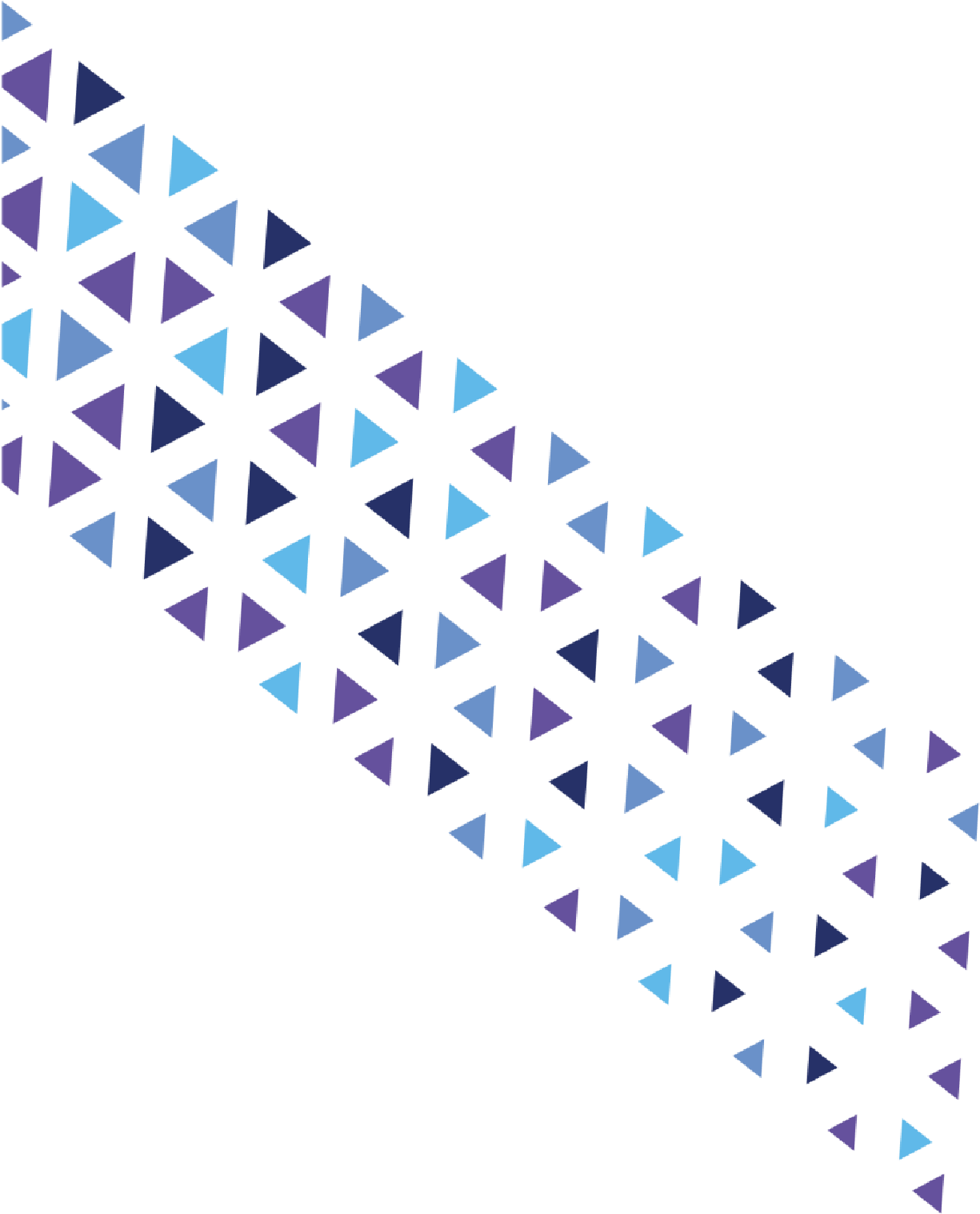 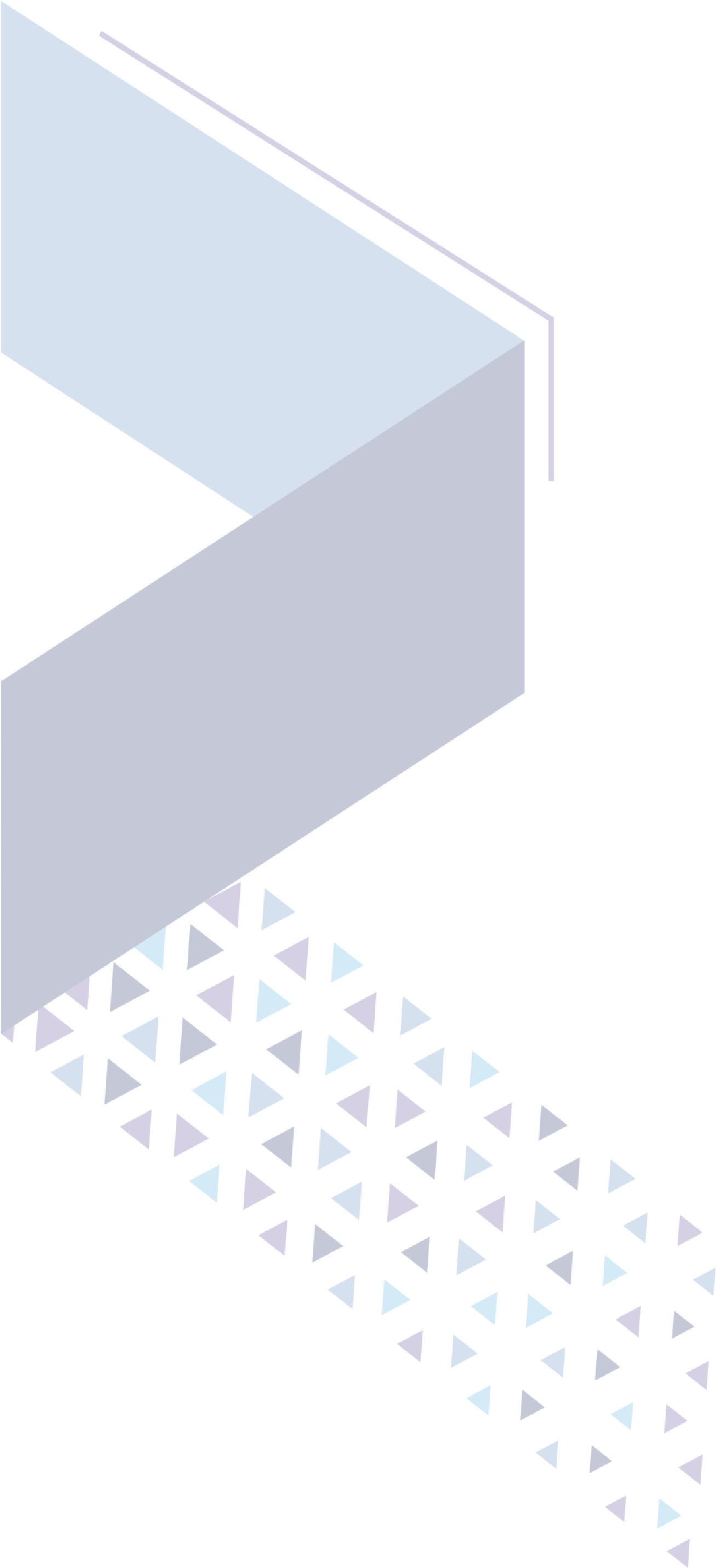 [عنوان الطرف الثاني]،